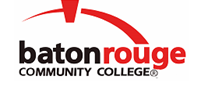 Baton Rouge Community CollegeAcademic Affairs Master SyllabusDate Approved:	2 September 2020Term and Year of Implementation:	Fall 2020Course Title:	Object-Oriented Programming (Java)BRCC Course Rubric:	CSCI 2903Previous Course Rubric:	CSCI 290Lecture Hours per week-Lab Hours per week-Credit Hours:	3-0-3Per semester:  Lecture Hours-Lab Hours-Instructional Contact Hours:	45-0-45Louisiana Common Course Number:	     CIP Code:	11.0201Course Description:	Introduces the student to the fundamentals of Java programming using an object-oriented paradigm.  Emphasis is placed on writing Java applications and Java applets, creating graphical user interfaces, object-oriented programming, event handling, writing animations with audio and images, and writing network programs.  Students will be expected to create Java applets, and embed the Java applets in web pages.  The student is prepared to develop real-world projects using Java.Prerequisites:		CSCI 1943 (or CSCI 194)Co-requisites:		NoneSuggested Enrollment Cap:	25Learning Outcomes.  Upon successful completion of this course, the students will be able to:1.	Summarize the strengths and weaknesses of Java programming and the basic concepts of object-oriented programming. 2.	Identify Java code utilities in applets, Java packages, and classes.3.	Write Java code using advanced Java features.Assessment Measures.  Assessment of all learning outcomes will be measured using the following methods:1.	Homework and class assignments2.	Student created Java applicationInformation to be included on the Instructor’s Course Syllabi:Disability Statement:  Baton Rouge Community College seeks to meet the needs of its students in many ways.  See the Office of Disability Services to receive suggestions for disability statements that should be included in each syllabus.Grading: The College grading policy should be included in the course syllabus.  Any special practices should also go here.  This should include the instructor’s and/or the department’s policy for make-up work.  For example in a speech course, “Speeches not given on due date will receive no grade higher than a sixty” or “Make-up work will not be accepted after the last day of class”.Attendance Policy:  Include the overall attendance policy of the college.  Instructors may want to add additional information in individual syllabi to meet the needs of their courses.General Policies: Instructors’ policy on the use of things such as beepers and cell phones and/or hand held programmable calculators should be covered in this section.Cheating and Plagiarism:  This must be included in all syllabi and should include the penalties for incidents in a given class.  Students should have a clear idea of what constitutes cheating in a given course.Safety Concerns:  In some courses, this may be a major issue.  For example, “No student will be allowed in the lab without safety glasses”.  General statements such as, “Items that may be harmful to one’s self or others should not be brought to class”.Library/ Learning Resources:  Since the development of the total person is part of our mission, assignments in the library and/or the Learning Resources Center should be included to assist students in enhancing skills and in using resources.  Students should be encouraged to use the library for reading enjoyment as part of lifelong learning.Expanded Course Outline:I.	Introduction / Introducing Java / Java AppletsA.	Recognize the strengths of the Java programming language.B.	Understand the uses of Java for applets and applications.C.	Use the import statement to incorporate Java packages into your code.D.	Declare and add components to an interface.E.	Modify text using the Color and Font objects.F.	Write an applet and run it in a browser or applet viewer.